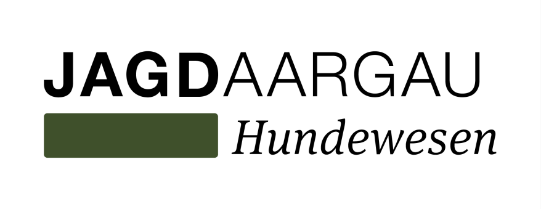 Verantwortlicher Ausbildungs-/PrüfungswesenJosef Sticher, alte Hallwilerstr. 3, 5724 DürrenäschTel. 062 777 46 55, Mobil: 079 350 89 71Mail: josef.sticher@bluewin.chBitte in Blockschrift oder am PC ausfüllen!Nennformular zur:  500 Schweissprüfung		   1000 m Schweissprüfung  500 m Fährtenschuhprüfung		   1000 m Fährtenschuhprüfung  Kant. Gehorsamsprüfung		   Kant. Eignungsprüfung Modul Apport/WasserBestimmungen, Meldeschluss, Nenngeld und das Programm entnehmen Sie der jeweiligen Ausschreibung!Nenngeld einzahlen mit der Anmeldung auf das Kto:  Raiffeisenbank 5303 Würenlingen; zugunsten von: Aargauischer Jagdschutzverein, 5300 Turgi, IBAN: CH66 8080 8001 2871 0248 9; (Zahlungszweck: welche Prüfung angeben). Die Quittung ist der Anmeldung beizulegen. Nenngeld ist Reuegeld. Am Prüfungstag ist das Original der Ahnentafel oder das SKG-Leistungsheft für Jagdhunde mitzubringen. Ohne diese Dokumente wird der Hundeführer/in nicht zur Prüfung zugelassen. Mit dieser Anmeldung bestätigt der Hundeführer/in, dass er von den jeweils gültigen Vorschriften der AGJ und der Prüfungsordnung Kenntnis genommen hat, dass er den Jagdfähigkeitsausweis besitzt oder Jungjäger in Ausbildung ist und dass der Hund die gesetzlichen Anforderungen erfüllt. Kranke Hunde dürfen nicht, hitzige Hündinnen nur mit der Zustimmung der Prüfungsleitung geführt werden.Ort und Datum:      						Unterschrift:      Beilage: Zahlungsbestätigung, Kopie AbstammungsurkundePrüfungsdatum:      Prüfungsort:      Angaben zum Hund:Name:Zwingername:      Zwingername:      Zwingername:      Zwingername:      Zwingername:      Chip-Nr:SHSB-Nr./ZB-Nr.      Wurfdatum: Rüde: Rüde:  Hündin:    Hündin:  Rasse:      Eigentümer:Name, Vorname:Adresse, Wohnort:Tel. – Nr.E-Mail:E-Mail:Führer:Name, Vorname:Adresse, Wohnort:Tel. – Nr.E-Mail:E-Mail: